Understanding Relationships Among Metric UnitsUnderstanding Relationships Among Metric UnitsUnderstanding Relationships Among Metric UnitsUnderstanding Relationships Among Metric UnitsUnderstands the relationship among metric units of mass, capacity, length, and area.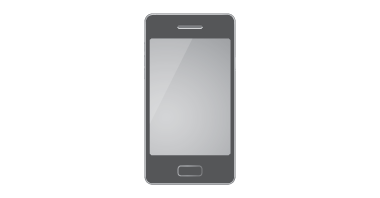 Length = 14.2 cm“14.4 ÷ 100 = 0.142; the cell phone’s length is 14.2 cm or 0.142 m. I can visualize the phone being about 15 fingers long, but I can’t visualize 0.142 of a metre stick. I would give the length in centimetres.”Uses metric relationships to convert from smaller to larger units to 
solve problems.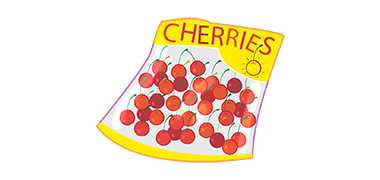 $9.00/kgWhat would 300 g of cherries cost?“I know 1 kg = 1000 g; cherries cost $9.00 per 1000 g. So, 100 g would cost $9.00 ÷10, or $0.90.300 g would cost $0.90 × 3, 
or $2.70.”Uses metric relationships to convert from larger to smaller units to 
solve problems.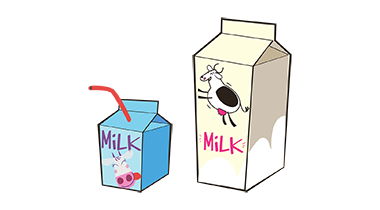 $1.25 for 250 mL    $7.50 for 2 LWhich is the better deal?“I know that 2 L = 2000 mL. It takes four 250-mL cartons to make 1 L, and eight 250-mL cartons to 
make 2 L; 
8 × $1.25 = $10; the 2-L carton for $7.50 is the better deal.”Use metric relationships to estimate, measure, and solve problems.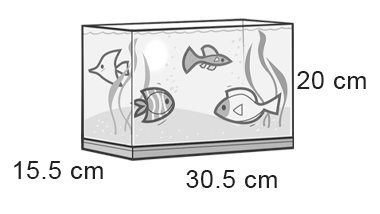 Which metric unit would you use in an ad to sell the fish tank?“I might list the dimensions in millimetres: 155 mm by 305 mm by 200 mm because the tank may seem bigger. Reasonably, I would list the dimensions in centimetres because prospective buys would be able to relate to the units better.”Observations/DocumentationObservations/DocumentationObservations/DocumentationObservations/Documentation